                                                                                                Mokobody, dnia ................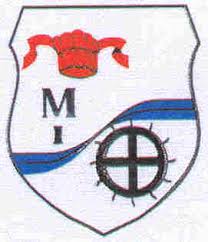 Urząd Gminy Mokobody............................................	/nazwisko i imię/............................................	       /adres/...........................................                  /adres/…….………………………./telefon kontaktowy – nieobowiązkowe/			                           Do						Urzędu Gminy						w MokobodachW n i o s e k	Proszę o wydanie zaświadczenia o niezaleganiu w podatkach lub stwierdzające stan zaległości.Zaświadczenie potrzebne mi jest do przedłożenia w ....................................................................................................................................................................................................................................................................										/podpis/KLAUZULA INFORMACYJNA DOTYCZĄCA PRZETWARZANIA DANYCH OSOBOWYCHW związku z realizacją postanowień Rozporządzenia Parlamentu Europejskiego i Rady (UE) 2016/679 z dnia 27 kwietnia 2016 r. w sprawie ochrony osób fizycznych w związku z przetwarzaniem danych osobowych i w sprawie swobodnego przepływu takich danych oraz uchylenia dyrektywy 95/46/WE (ogólne rozporządzenie o ochronie danych), dalej „RODO”, informujemy że: Administratorem Pani/Pana danych osobowych jest Gmina Mokobody reprezentowana przez Wójta Gminy, Pl. Chreptowicza 25, 08-124 Mokobody, tel. 25 641 13 15, e-mail: gmina@mokobody.pl Inspektor Ochrony Danych (IOD) jest dostępny pod adresem e-mail: inspektor.rodo@naticom.pl Pani/Pana dane osobowe będą przetwarzane na podstawie 
art. 306a ustawy z dnia 29 sierpnia 1997 r. Ordynacja podatkowa (art. 6 ust. 1 lit. c i e RODO) w celu wydania zaświadczenia. Administrator może powierzyć Pani/Pana dane innym instytucjom/podmiotom. Podstawą przekazania/powierzenia danych są przepisy prawa lub właściwie skonstruowane umowy powierzenia danych. Pani/Pana dane osobowe przetwarzane przez Gminę Mokobody będą przechowywane przez okres niezbędny dla realizacji celu, dla jakiego zostały zebrane, a po jego upływie przez okres wskazany przepisami prawa, w szczególności przez ustawę 
z dnia 14 lipca 1983 r. o narodowym zasobie archiwalnym i archiwach  oraz Rozporządzenie Prezesa Rady Ministrów z dnia 18 stycznia 2011 r. 
w sprawie instrukcji kancelaryjnej, jednolitych rzeczowych wykazów akt oraz instrukcji w sprawie organizacji i zakresu działania archiwów zakładowych. W związku z przetwarzaniem Pani/Pana danych osobowych przysługuje Pani/Panu: prawo dostępu do danych osobowych; prawo do żądania sprostowania (poprawiania) oraz uzupełnienia danych osobowych; prawo do żądania ograniczenia przetwarzania danych osobowych; prawo wniesienia sprzeciwu oraz prawo wniesienia skargi do Prezesa Urzędu Ochrony Danych Osobowych. Przetwarzanie danych osobowych 
u Administratora Danych oraz podanie danych osobowych jest wymogiem ustawowym, niezbędnym do wydania zaświadczenia. Pani/Pana dane nie będą przetwarzane w sposób zautomatyzowany, w tym nie będą profilowane.